Муниципальное  бюджетное образовательное учреждение детский сад «Гусельки» г.ВолгодонскаМатериал по развитию речи для детей 6-7 летпо лексической теме «Прилет птиц»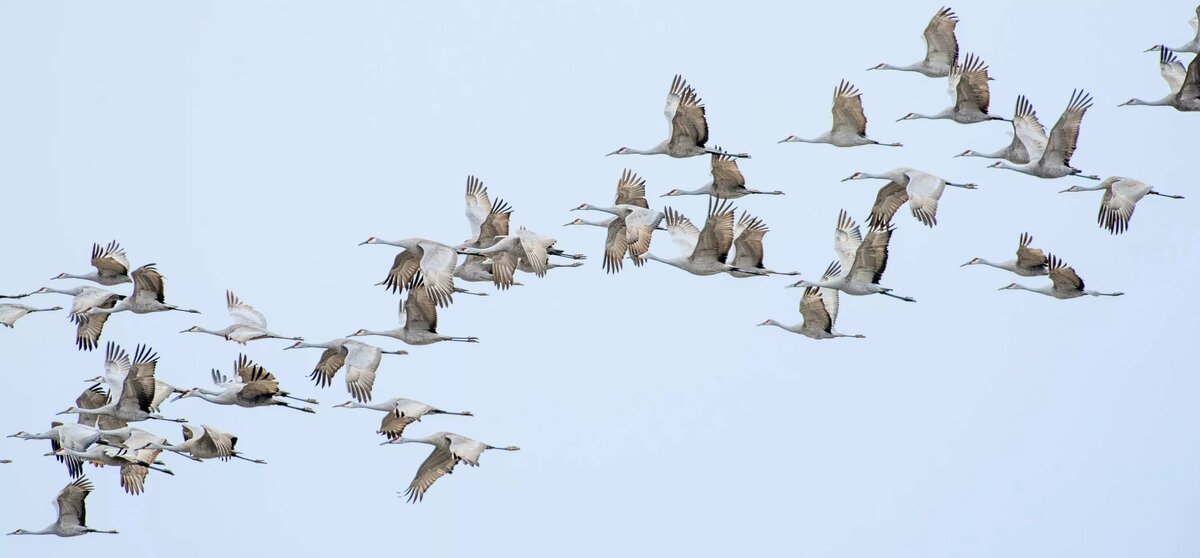 Воспитатель:высшей квалификационной категорииВалеева Светлана ВалерьевнаТема «Прилет птиц»Рассмотрите вместе с ребенком картинку. Вспомните с ним названия перелетных птиц. Объясните, почему этих птиц называют перелетными.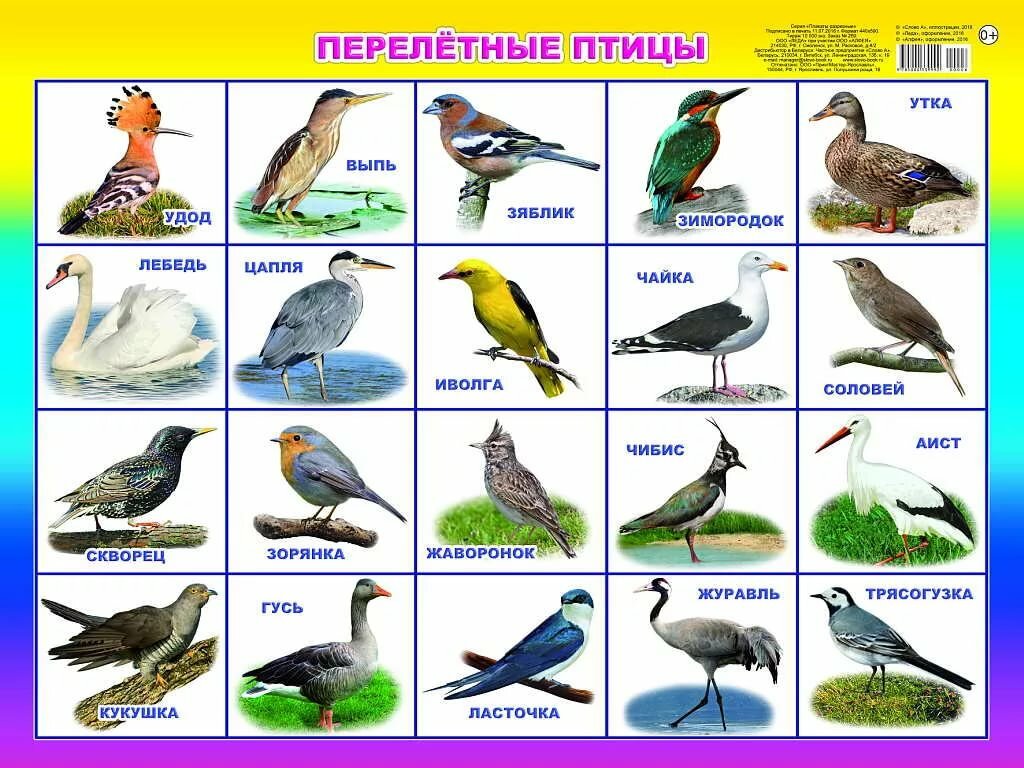 Расскажите детям о перелетных птицах.         Перелетные птицы - это те птицы, которые поздней осенью и зимой не     находят для себя корма и улетают в теплые края, где много корма.           Улетают от нас насекомоядные, болотные и водоплавающие птицы. А почему?          Скворец, грач, кукушка и другие насекомоядные птицы питаются насекомыми. Осенью насекомые прячутся в кору деревьев, зарываются в землю, находят укромные местечки и там зимуют. Птицы не могут отыскать насекомых, им становятся голодно, холодно; они улетают.          Болотные и водоплавающие птицы питаются мелкими рыбками, лягушками, водными насекомыми. Осенью холодно - лягушки и водные, насекомые впадают в спячку. Зимой вода превращается в лед - до рыбешек птицам не добраться.Аисты улетают вереницей - верёвочкой.Шеренгой, прямым фронтом или поперечным рядом летят цапли, утки.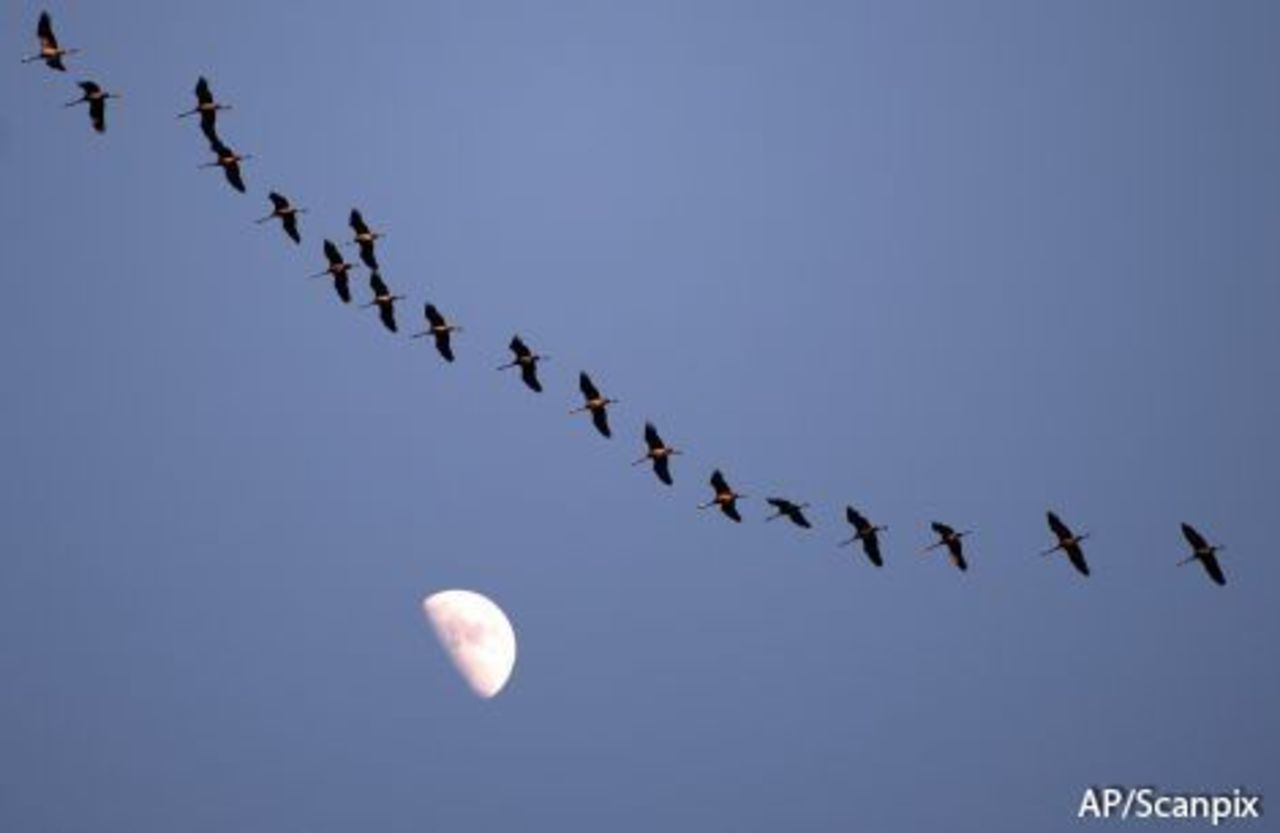 Углом, или клином, летят гуси, журавли, лебеди и другие крупные птицы.     Гуси чаще всего летят косяком.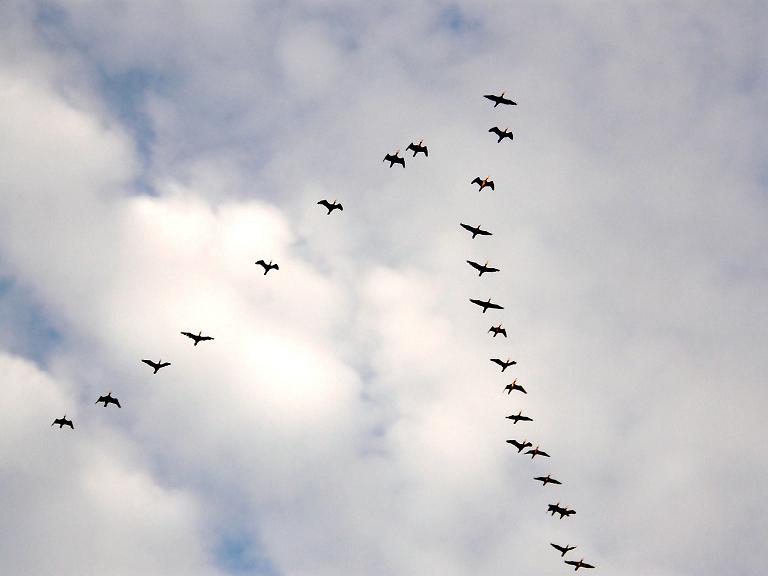 Ласточки и скворцы улетают стаей. Скученной стаей летят дрозды и другие мелкие птицы.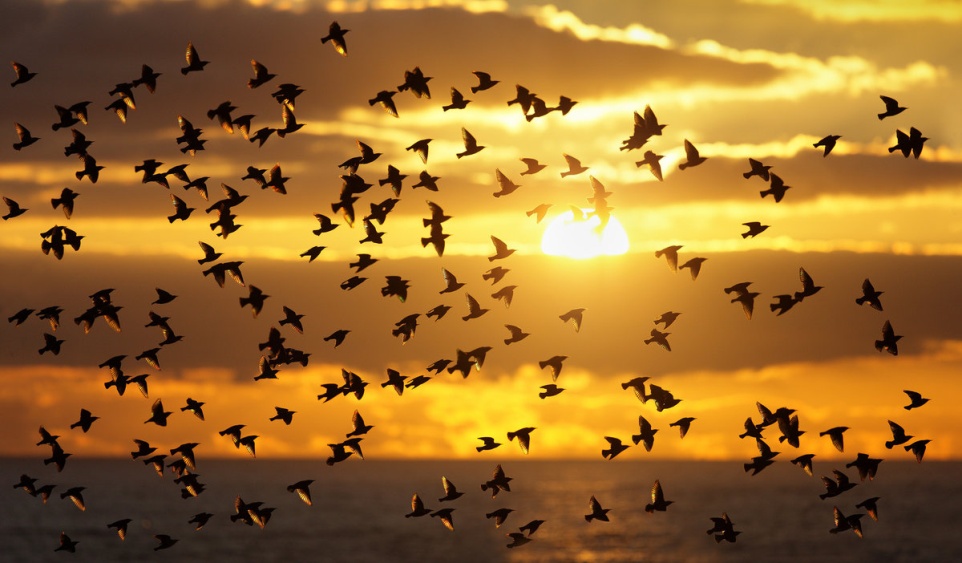 А кукушки улетают поодиночке.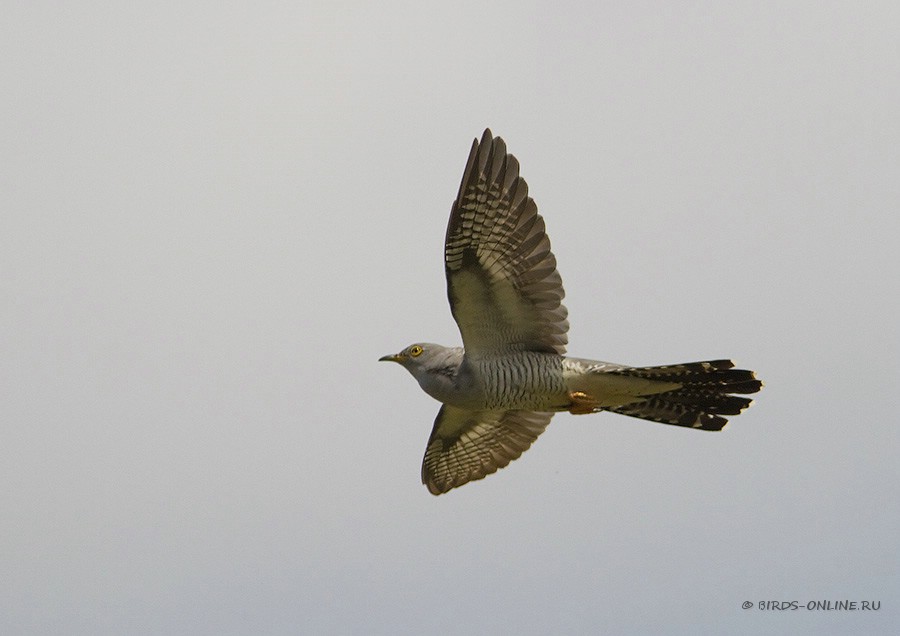 А весной, когда станет тепло и появятся насекомые, перелётные птицы возвратятся к нам обратно.Назовите части тела перелетных птиц (лапы, шея, голова, клюв, хвост, глаза, туловище, крылья, когти). Чем покрыто тело птиц? (перьями и пухом).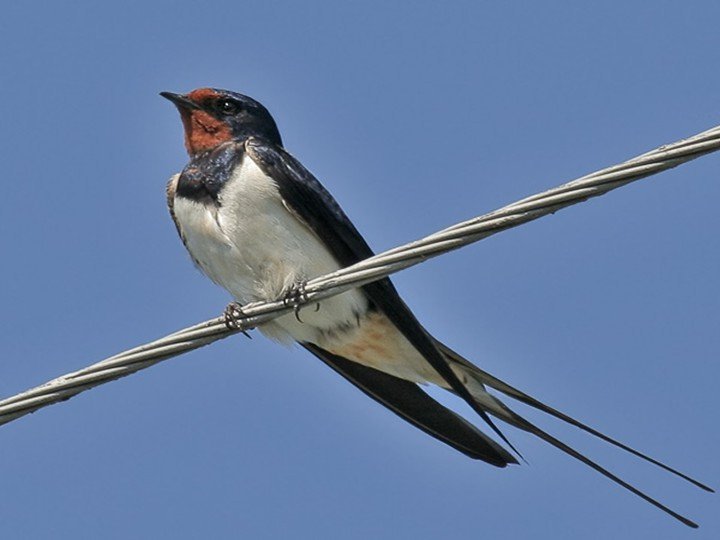 Игра «Скажи наоборот». Закончи предложения.Аист большой, а соловей…..(маленький).У журавля крылья широкие, а у ласточки…..(узкие).У лебедя шея длинная, а у грача …..(короткая).Аист белый, а грач …..(черный).Кукушка сидит высоко, а ласточка…..(низко).	Объясните пословицу.Лучше синица в руках, чем журавль в небе.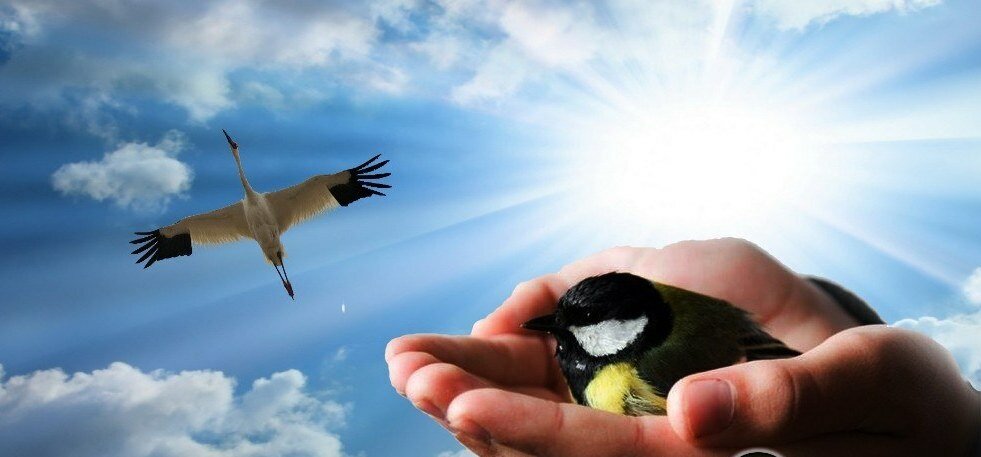 Прочитайте детям рассказ.Воробей и ласточки.   Ласточка слепила гнездо. Воробей увидел его и занял. Ласточка позвала на помощь своих подруг. Вместе выгнали ласточки воробья из гнезда.Как называется рассказ? Ответь на вопросы полным ответом. Кто слепил гнездо? Кто занял гнездо? Кто помог ласточке выгнать воробья?Попробуй пересказать рассказ.